Publicado en España el 26/02/2021 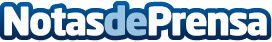 Eliminación de plagas domésticas ¿Qué insectos habitan las casas? por DESINTORREA veces, pequeñas pero muy molestas criaturas se instalan en las viviendas causando daños en el hogar o transmitiendo peligrosas enfermedades. ¿Cómo deshacerse de ellos? Hay muchas razones por las que no se quiere tener a estos bichos cerca: son portadores de enfermedades, pueden morder, pueden ensuciar, pueden estropear la ropa o incluso pueden comerse la comida. Se acomodan en los armarios de la cocina, bajo las molduras del baño, en las grietas de las paredesDatos de contacto:DESINTORREComunicado de prensa de eliminación de plagas domésticas639 13 06 25Nota de prensa publicada en: https://www.notasdeprensa.es/eliminacion-de-plagas-domesticas-que-insectos Categorias: Nacional Sociedad Madrid Mascotas Restauración Jardín/Terraza http://www.notasdeprensa.es